На Чериковщине прошел областной туристический слет «Чериковский привал-2023»23.06.2023 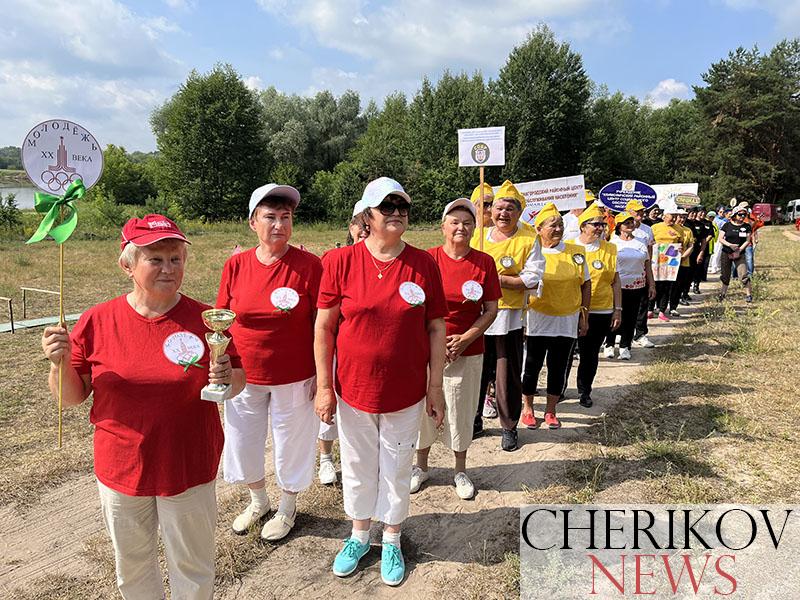 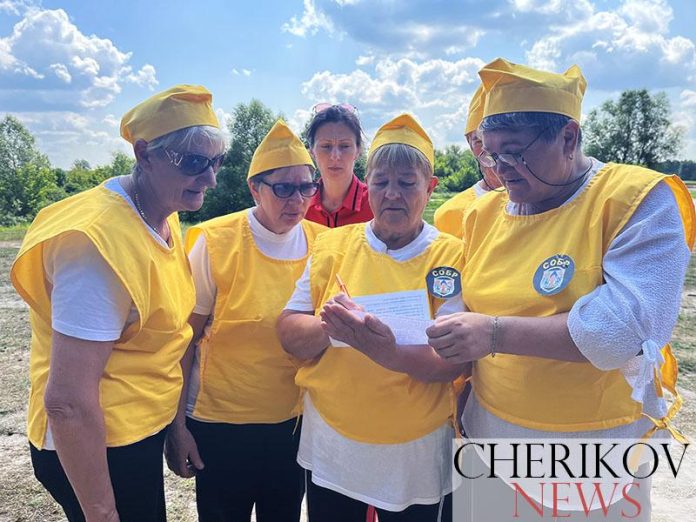 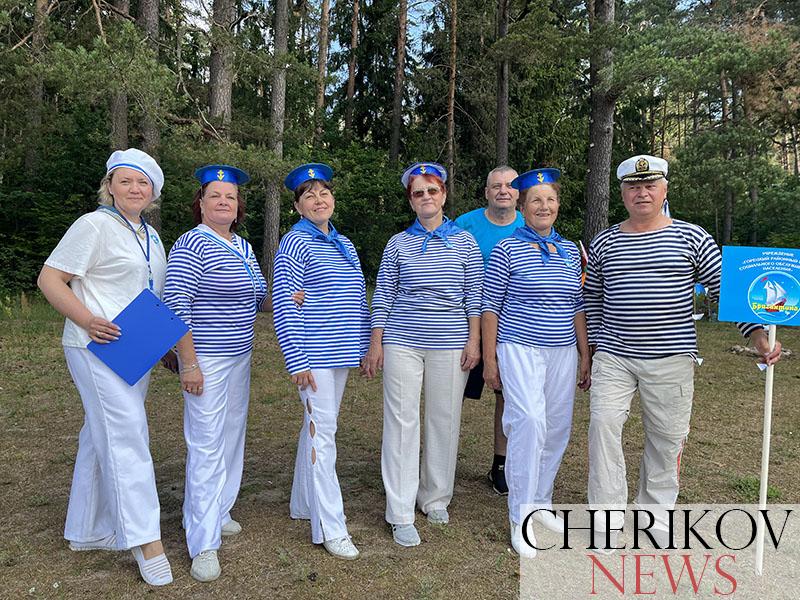 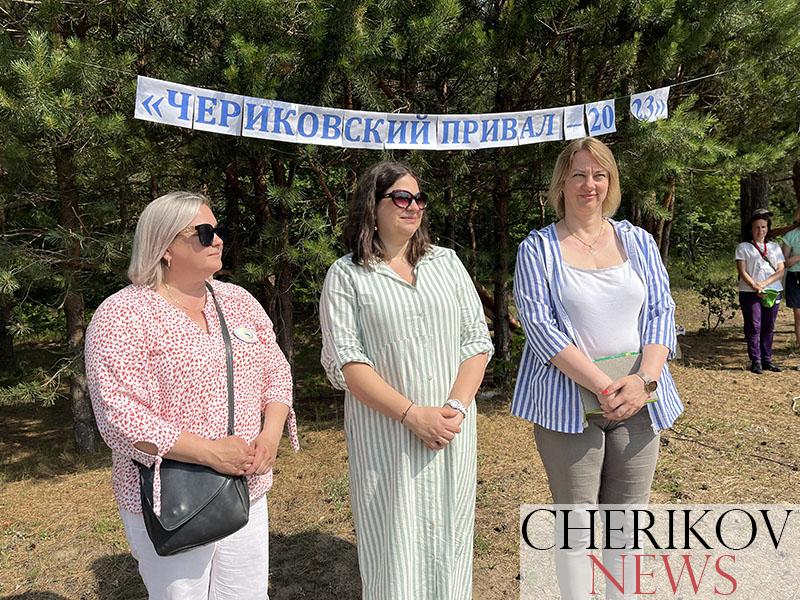 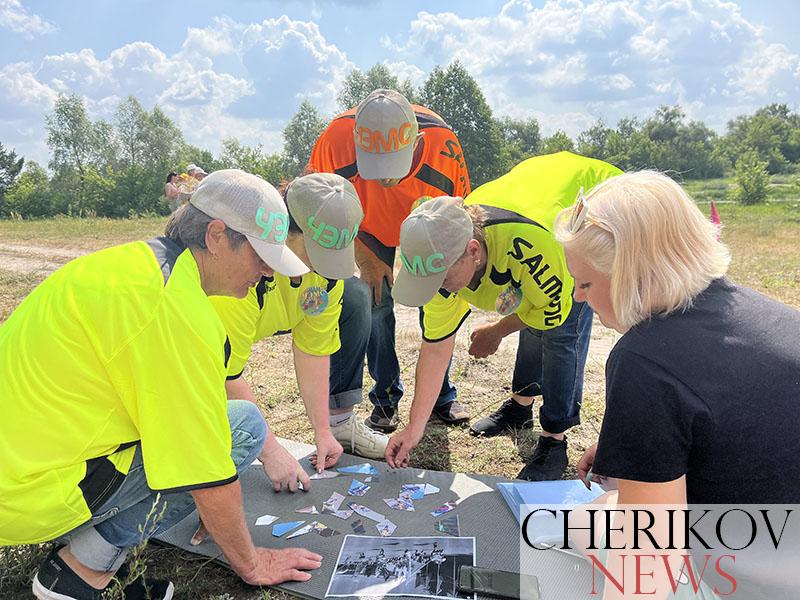 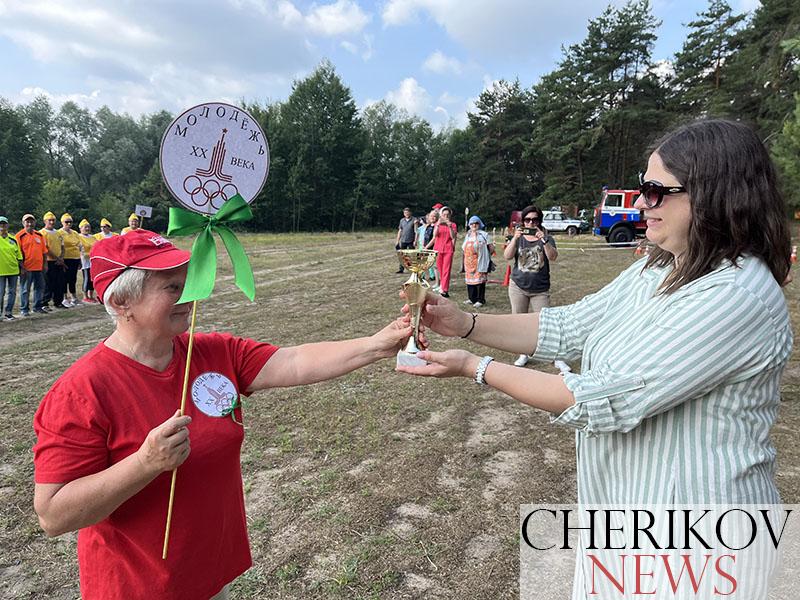 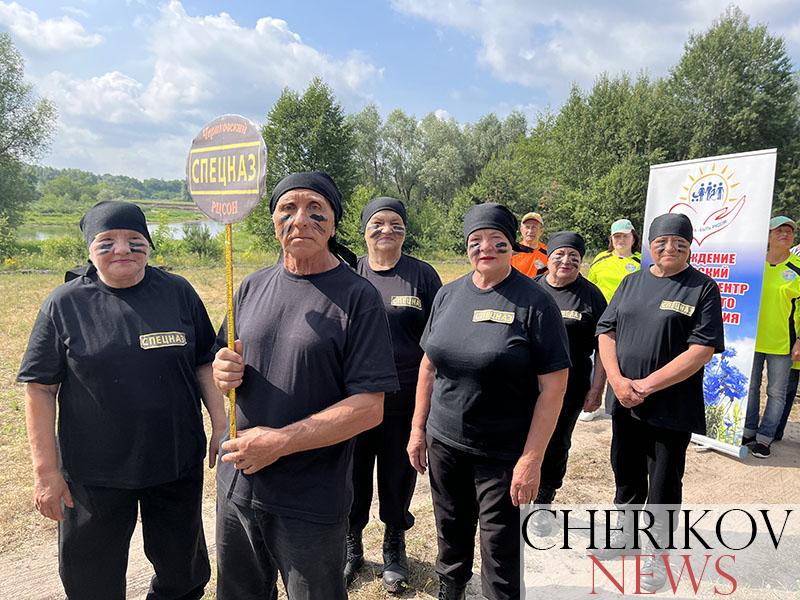 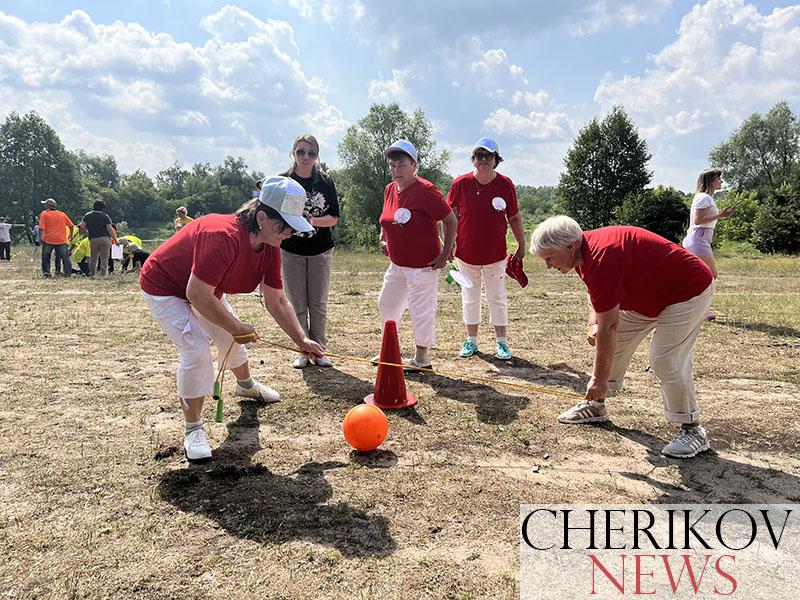 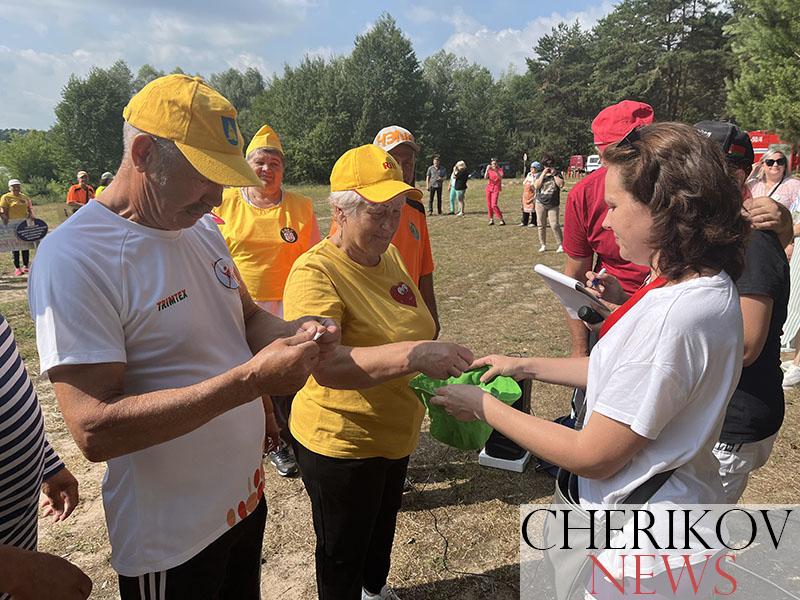 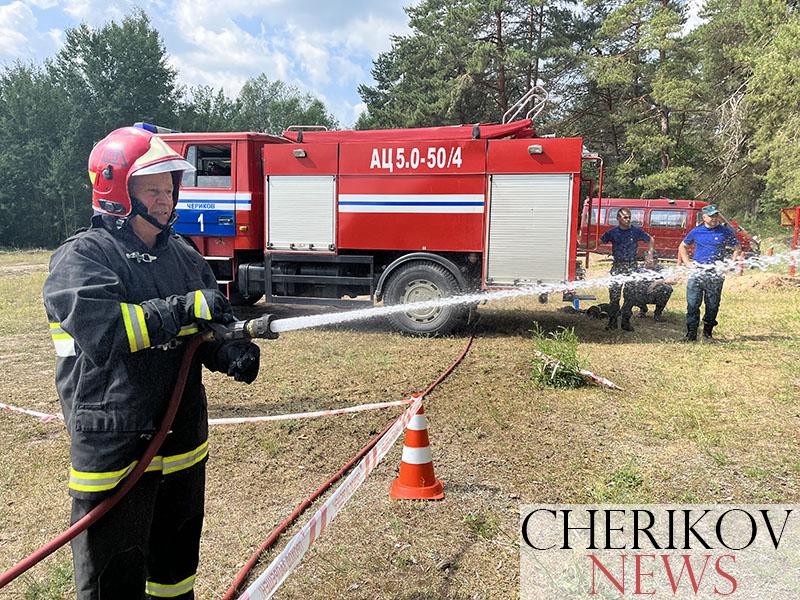 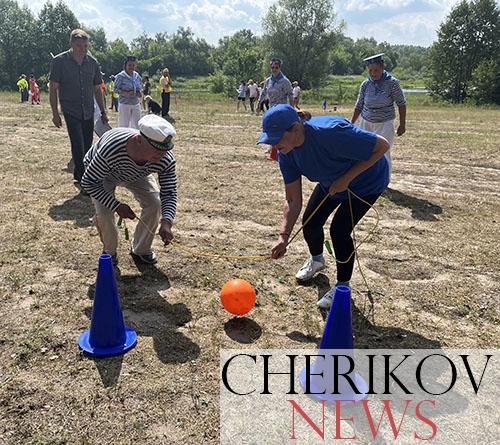 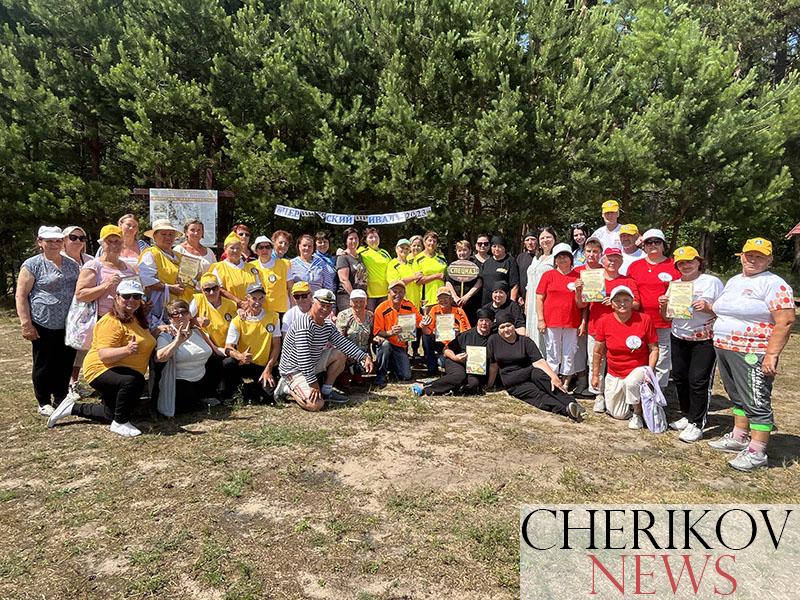 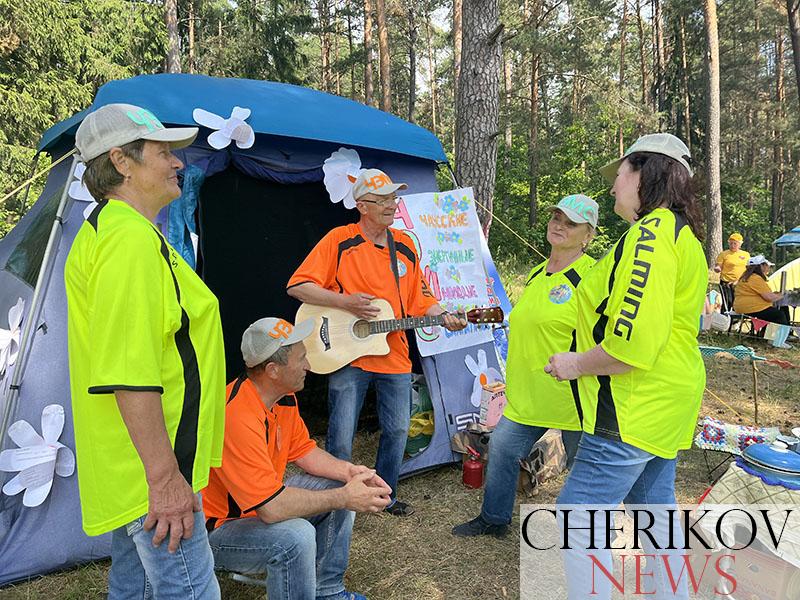 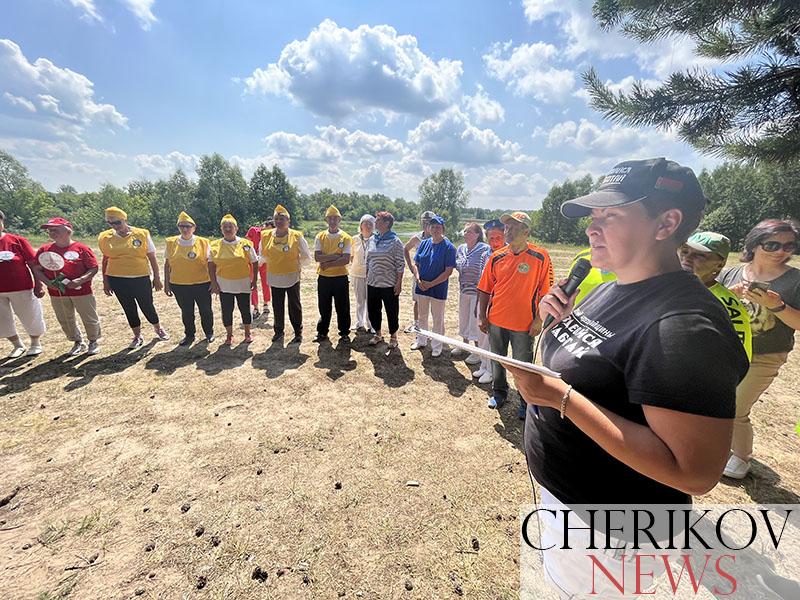 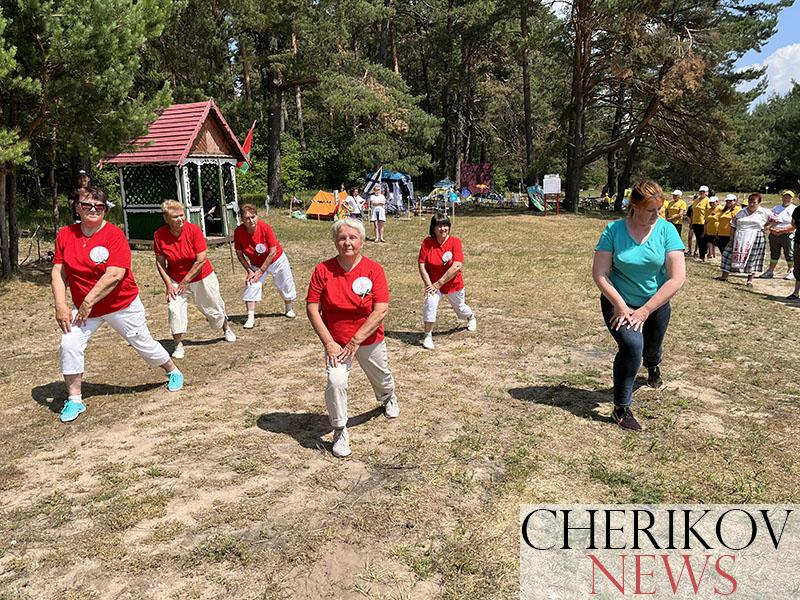 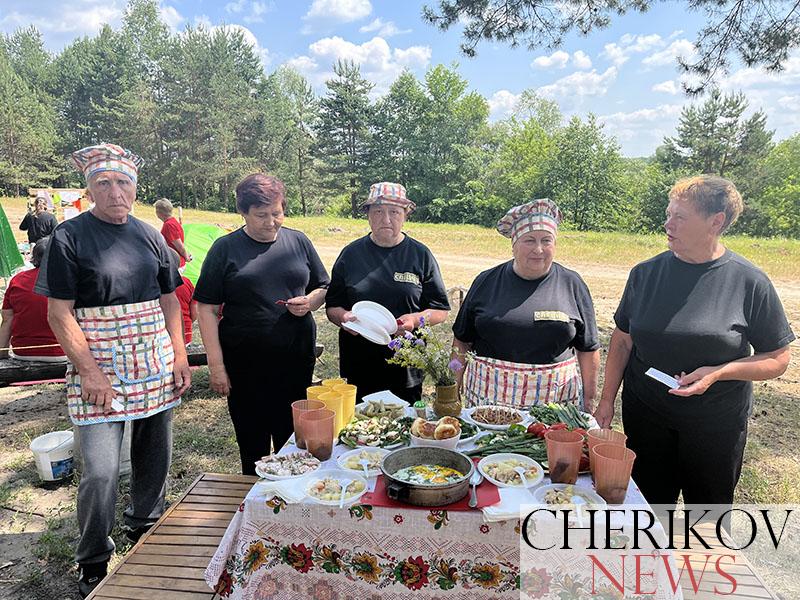 